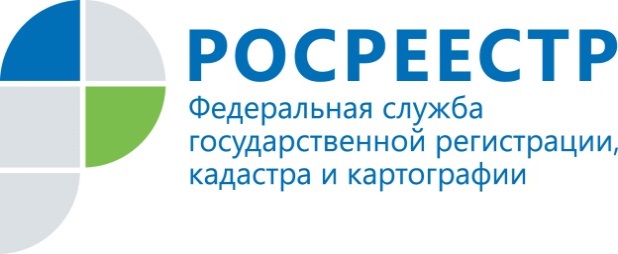 Помощник руководителя Управления Росреестра                                    ПРЕСС-РЕЛИЗпо Приморскому краю по СМИ  А. Э. Разуваева+7 (423) 241-30-58моб. 8 914 349 45 85
25press_rosreestr@mail.ruhttps://rosreestr.ru/  690091, Владивосток, ул. Посьетская, д. 48Приморцы нарушают требования земельного законодательстваОколо 300 нарушений требований федерального земельного законодательства выявлено государственными инспекторами Управления Росреестра по Приморскому краю в первом квартале этого года.Владивосток, 12 апреля 2019 г. Государственными инспекторами по использованию и охране земель Управления Росреестра по Приморскому краю в первом квартале этого года проведено 350 проверок соблюдения требований земельного законодательства и 183 административных обследований объектов земельных отношений. Выявлено 286 нарушений требований федерального земельного законодательства, составлено 188 протоколов об административных правонарушениях.Большинство нарушителей земельного законодательства самовольно занимают земельные участки, некоторые - не исполнили обязанность по их переоформлению или используют земельные участки не по целевому назначению. На часть лиц были составлены протоколы за неиспользование земельных участков в указанных целях, предназначенных для жилищного и иного строительства, садоводства и огородничества.Должностными лицами приморского Росреестра выдано 146 предписаний об устранении нарушений требований земельного законодательства.К административной ответственности привлечено 156 нарушителей. Сумма административных штрафов, наложенных государственными инспекторами за административные правонарушения земельного законодательства составила 1 млн 150 тыс.  рублей. Общая сумма взысканных административных штрафов, с учетом остатка – 1 млн. 348 тыс. руб. Для принудительного взыскания судебным приставам Приморья направлены постановления на общую сумму взыскания более одного миллиона рублей. О РосреестреФедеральная служба государственной регистрации, кадастра и картографии (Росреестр) является федеральным органом исполнительной власти, осуществляющим функции по государственной регистрации прав на недвижимое имущество и сделок с ним, по оказанию государственных услуг в сфере ведения государственного кадастра недвижимости, проведению государственного кадастрового учета недвижимого имущества, землеустройства, государственного мониторинга земель, навигационного обеспечения транспортного комплекса, а также функции по государственной кадастровой оценке, федеральному государственному надзору в области геодезии и картографии, государственному земельному надзору, надзору за деятельностью саморегулируемых организаций оценщиков, контролю деятельности саморегулируемых организаций арбитражных управляющих. Подведомственными учреждениями Росреестра являются ФГБУ «ФКП Росреестра» и ФГБУ «Центр геодезии, картографии и ИПД». В ведении Росреестра находится ФГУП «Ростехинвентаризация – Федеральное БТИ». 